                           Minutes of  Gwernyfed Community Council  Meeting                            Held in Felindre Village Hall on the 8th December 2022 at 7.30pm           In attendance                                                                       Cllr. Mike Bugler (Chair)                                                               Cllr. Nick Pritchard                                                             Cllr. Grahame Day                                                                Cllr. Will Lloyd  					     Cllr. Chris Jones	Cllr. Peter Varcoe                                                                                                                                     Cllr. Margaret David    Also, in attendance County Councillor Will Lloyd and Mrs Keren Bender (Clerk)Opening Comments    Chair welcomed all to the meeting. The Chair explained the meeting would be held over Zoom as the Clerk had a heavy cold and it was agreed by all not to use the Hall.. Declarations of Interest  Cllr David re item 8 as she sits on the Felindre Village Hall Committee 3. 	Apologies                                    None									4.      Minutes of the meeting held on the 10th November 2022   The minutes were accepted as a true record and signed by the Chair.  5.        Matters Arising  Notice Boards – Cllr. Pritchard had taken delivery of the notice boards and would arrange to have it erected nearer the New Year.								Action Cllr. Pritchard The Clerk was unable to obtain the CN Number via the Welsh Government Gateway portal, due to the website being down. Funders have been notified and have agreed to complete the funding application without the CN Number. Waiting on Testimonies re-funding application from Three Cocks WI and Gwernyfed High SchoolAction Cllr. PritchardA letter to be drafted to Police Chief Inspector.								Action Chair & Cllr. Lloyd Storage cabinet has been ordered by the chair, invoice of £220 plus VAT to be forwarded to the clerk for payment.								         Action Chair & ClerkInformation concerning the David Edlin Fund to be forwarded to Cllr. PritchardAction ClerkEmail sent to  Trans Cymru by Cllr Pritchard, to be followed up.Action Cllr PritchardEmail sent to Practice Manager of Doctors Surgery by Chair, to be followed up  								        Action Chair 6.     Agree Minutes of the 10th November where press and public were excluded.         Minutes to be forwarded to Councillors for agreement at next meeting   7.      Correspondence and Information           No Correspondence received 8.     Felindre Village Hall. – Future financial plans from Hall Treasurer and Councillor                  	correspondence. Letter has been received outlining the Village Halls future financial plans. Cllr Varcoe confirmed the lease for the Pound Field had been received with the work required on the Pound field and the Village Hall amounting to expenditure of over £7500. A proposal was put forwarded to revisit the request for a grant of £750.This was agreed.  Clerk to forward payment to the Village Hall Committee.         									 Action Clerk  9.     Three Cocks Matters Activities. 		Cllr Pritchard reported over 3500 daffodil bulbs had been planted on the roundabout,    also at the entrance to Gwernyfed Estate and around the Estate. The bulbs had been donated by Powys CC, the Railway and funds raised through the duck race organised by Three Cocks Matters. A photo had been taken by the B&R at the opening of the recently installed defibrillator.  	  10.     Planning Matters22/1961/FUL- Erection of floodlighting – Gwernyfed Sports Centre. There were no observations or objections to the Planning Application.11.     County Councillors Report    Councillor Lloyd had forwarded a written report to all Councillors prior to the meeting.         He spoke to his report highlighting salient points and took questions.He had represented residents on Remembrance Sunday.He thanked The Community Council for its match Funding of £420 towards the Ludicology Play Assessment project. 12.    Safety Issues  	There were no safety issues to consider.  13.   Education	Gwernyfed High School has been placed into Special Measures as an outcome of its       Estyn report. A public meeting was organised to share the findings, a Post Assessment Action Plan is also being developed. The LEA is providing extra support along with Estyn support. 					            14.   Speed Reduction Proposal for Three Cocks   PCC has responded to a letter from the Community Council asking them to reconsider their position regarding its request to lower the speed limit, in light of a recent road traffic accident outside Gwernyfed School. The response stated they were not aware of the road traffic accident, however there are traffic calming measures already in place and that they are not in a position to reconsider until after the Welsh Governments rollout of the 20mph initiative around September 2023. This outcome is extremely frustrating to the Community Council as it has agreed to fund the speed reduction proposal along with Three Cocks Matters. Cllr Lloyd to pursue. 							 		 Action Cllr Lloyd	Cllr Pritchard proposed the purchase of a speed gun to help gather evidence of speeding traffic. The cost is around £199. All agreed. The speed gun will then be added to the Community Council assets register, Clerk to purchase. Action Clerk  14.       WIFI proposal for Felindre Village HallCllr. Day reported an address had now been established for the Village Hall and that it may take up to eight weeks for the address to be registered and accepted by Open Reach. Cllr Day to update when more information is available. 16.      Financial Mattersa. Bank Balances Bank Balances of the Current and Reserve Accounts were reported to the meeting. b.    Invoices for approval            Mark Rickets- Pumping Water at the Gro- £864       Seated Furniture- Notice Boards- £410.56        All payments were approved                          Next meeting – 12th January 2023 at 7.30pm   	   	  	  This will be a Hybrid meeting held at Felindre Village Hall01874 611723    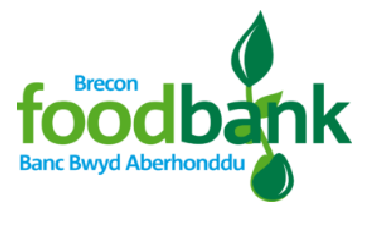 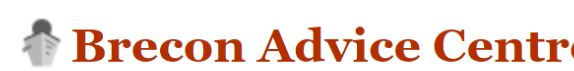 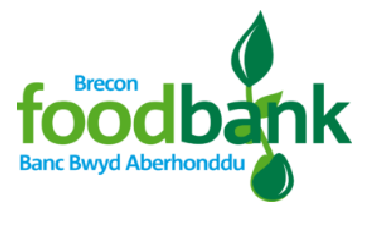 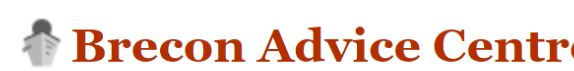 01874 624595 info@brecon.foodbank.org.uk    www.breconadvicecentre.org.uk www.brecon.foodbank.org.uk    